MARK SHEET – Understand the organisation and its context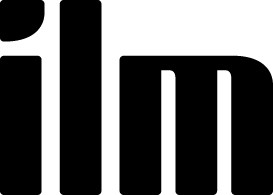 Centre Number :Centre Number :Centre Name :Centre Name :Learner Registration No :Learner Registration No :Learner Name:Learner Name:INSTRUCTIONS FOR ASSESSMENT AND USE OF MARK SHEET Assessment must be conducted with reference to the assessment criteria (AC). In order to pass the unit, every AC must be met.Assessors will normally award marks for every AC and then total them into a percentage. However, for greater simplicity, there is the option to not use marks at all and merely indicate with a ‘Pass’ or ‘Referral’ in the box (below right). In order to pass the unit every AC must receive a ‘Pass.’ Where marks are awarded according to the degree to which the learner’s evidence in the submission meets each AC, every AC must be met, i.e. receive at least half marks (e.g. min 10/20). Any AC awarded less than the minimum produces an automatic referral for the submission (regardless of the overall mark achieved). Sufficiency descriptors are provided as guidance. If 20 marks are available for an AC and the evidence in the submission approximates to the ‘pass’ descriptor, that indicates it should attract 10 marks out of 20, if a ‘good pass’ then ca. 15 out of 20. The descriptors are not comprehensive, and cannot be, as there are many ways in which a submission can exceed or fall short of the requirements.INSTRUCTIONS FOR ASSESSMENT AND USE OF MARK SHEET Assessment must be conducted with reference to the assessment criteria (AC). In order to pass the unit, every AC must be met.Assessors will normally award marks for every AC and then total them into a percentage. However, for greater simplicity, there is the option to not use marks at all and merely indicate with a ‘Pass’ or ‘Referral’ in the box (below right). In order to pass the unit every AC must receive a ‘Pass.’ Where marks are awarded according to the degree to which the learner’s evidence in the submission meets each AC, every AC must be met, i.e. receive at least half marks (e.g. min 10/20). Any AC awarded less than the minimum produces an automatic referral for the submission (regardless of the overall mark achieved). Sufficiency descriptors are provided as guidance. If 20 marks are available for an AC and the evidence in the submission approximates to the ‘pass’ descriptor, that indicates it should attract 10 marks out of 20, if a ‘good pass’ then ca. 15 out of 20. The descriptors are not comprehensive, and cannot be, as there are many ways in which a submission can exceed or fall short of the requirements.INSTRUCTIONS FOR ASSESSMENT AND USE OF MARK SHEET Assessment must be conducted with reference to the assessment criteria (AC). In order to pass the unit, every AC must be met.Assessors will normally award marks for every AC and then total them into a percentage. However, for greater simplicity, there is the option to not use marks at all and merely indicate with a ‘Pass’ or ‘Referral’ in the box (below right). In order to pass the unit every AC must receive a ‘Pass.’ Where marks are awarded according to the degree to which the learner’s evidence in the submission meets each AC, every AC must be met, i.e. receive at least half marks (e.g. min 10/20). Any AC awarded less than the minimum produces an automatic referral for the submission (regardless of the overall mark achieved). Sufficiency descriptors are provided as guidance. If 20 marks are available for an AC and the evidence in the submission approximates to the ‘pass’ descriptor, that indicates it should attract 10 marks out of 20, if a ‘good pass’ then ca. 15 out of 20. The descriptors are not comprehensive, and cannot be, as there are many ways in which a submission can exceed or fall short of the requirements.INSTRUCTIONS FOR ASSESSMENT AND USE OF MARK SHEET Assessment must be conducted with reference to the assessment criteria (AC). In order to pass the unit, every AC must be met.Assessors will normally award marks for every AC and then total them into a percentage. However, for greater simplicity, there is the option to not use marks at all and merely indicate with a ‘Pass’ or ‘Referral’ in the box (below right). In order to pass the unit every AC must receive a ‘Pass.’ Where marks are awarded according to the degree to which the learner’s evidence in the submission meets each AC, every AC must be met, i.e. receive at least half marks (e.g. min 10/20). Any AC awarded less than the minimum produces an automatic referral for the submission (regardless of the overall mark achieved). Sufficiency descriptors are provided as guidance. If 20 marks are available for an AC and the evidence in the submission approximates to the ‘pass’ descriptor, that indicates it should attract 10 marks out of 20, if a ‘good pass’ then ca. 15 out of 20. The descriptors are not comprehensive, and cannot be, as there are many ways in which a submission can exceed or fall short of the requirements.INSTRUCTIONS FOR ASSESSMENT AND USE OF MARK SHEET Assessment must be conducted with reference to the assessment criteria (AC). In order to pass the unit, every AC must be met.Assessors will normally award marks for every AC and then total them into a percentage. However, for greater simplicity, there is the option to not use marks at all and merely indicate with a ‘Pass’ or ‘Referral’ in the box (below right). In order to pass the unit every AC must receive a ‘Pass.’ Where marks are awarded according to the degree to which the learner’s evidence in the submission meets each AC, every AC must be met, i.e. receive at least half marks (e.g. min 10/20). Any AC awarded less than the minimum produces an automatic referral for the submission (regardless of the overall mark achieved). Sufficiency descriptors are provided as guidance. If 20 marks are available for an AC and the evidence in the submission approximates to the ‘pass’ descriptor, that indicates it should attract 10 marks out of 20, if a ‘good pass’ then ca. 15 out of 20. The descriptors are not comprehensive, and cannot be, as there are many ways in which a submission can exceed or fall short of the requirements.INSTRUCTIONS FOR ASSESSMENT AND USE OF MARK SHEET Assessment must be conducted with reference to the assessment criteria (AC). In order to pass the unit, every AC must be met.Assessors will normally award marks for every AC and then total them into a percentage. However, for greater simplicity, there is the option to not use marks at all and merely indicate with a ‘Pass’ or ‘Referral’ in the box (below right). In order to pass the unit every AC must receive a ‘Pass.’ Where marks are awarded according to the degree to which the learner’s evidence in the submission meets each AC, every AC must be met, i.e. receive at least half marks (e.g. min 10/20). Any AC awarded less than the minimum produces an automatic referral for the submission (regardless of the overall mark achieved). Sufficiency descriptors are provided as guidance. If 20 marks are available for an AC and the evidence in the submission approximates to the ‘pass’ descriptor, that indicates it should attract 10 marks out of 20, if a ‘good pass’ then ca. 15 out of 20. The descriptors are not comprehensive, and cannot be, as there are many ways in which a submission can exceed or fall short of the requirements.INSTRUCTIONS FOR ASSESSMENT AND USE OF MARK SHEET Assessment must be conducted with reference to the assessment criteria (AC). In order to pass the unit, every AC must be met.Assessors will normally award marks for every AC and then total them into a percentage. However, for greater simplicity, there is the option to not use marks at all and merely indicate with a ‘Pass’ or ‘Referral’ in the box (below right). In order to pass the unit every AC must receive a ‘Pass.’ Where marks are awarded according to the degree to which the learner’s evidence in the submission meets each AC, every AC must be met, i.e. receive at least half marks (e.g. min 10/20). Any AC awarded less than the minimum produces an automatic referral for the submission (regardless of the overall mark achieved). Sufficiency descriptors are provided as guidance. If 20 marks are available for an AC and the evidence in the submission approximates to the ‘pass’ descriptor, that indicates it should attract 10 marks out of 20, if a ‘good pass’ then ca. 15 out of 20. The descriptors are not comprehensive, and cannot be, as there are many ways in which a submission can exceed or fall short of the requirements.Learner named above confirms authenticity of submission.ILM uses learners’ submissions – on an anonymous basis – for assessment standardisation. By submitting, I agree that ILM may use this script on condition that all information which may identify me is removed. However, if you are unwilling to allow ILM use your script, please refuse by ticking the box: □Learner named above confirms authenticity of submission.ILM uses learners’ submissions – on an anonymous basis – for assessment standardisation. By submitting, I agree that ILM may use this script on condition that all information which may identify me is removed. However, if you are unwilling to allow ILM use your script, please refuse by ticking the box: □Learner named above confirms authenticity of submission.ILM uses learners’ submissions – on an anonymous basis – for assessment standardisation. By submitting, I agree that ILM may use this script on condition that all information which may identify me is removed. However, if you are unwilling to allow ILM use your script, please refuse by ticking the box: □Learning Outcome / Section 1: Understand the organisation as an entityLearning Outcome / Section 1: Understand the organisation as an entityLearning Outcome / Section 1: Understand the organisation as an entityLearning Outcome / Section 1: Understand the organisation as an entityLearning Outcome / Section 1: Understand the organisation as an entityLearning Outcome / Section 1: Understand the organisation as an entityLearning Outcome / Section 1: Understand the organisation as an entityLearning Outcome / Section 1: Understand the organisation as an entityLearning Outcome / Section 1: Understand the organisation as an entityLearning Outcome / Section 1: Understand the organisation as an entityAssessment Criteria (AC)Sufficiency Descriptors[Typical standard that , if replicated across the whole submission, would produce a referral, borderline pass or good pass result]Sufficiency Descriptors[Typical standard that , if replicated across the whole submission, would produce a referral, borderline pass or good pass result]Sufficiency Descriptors[Typical standard that , if replicated across the whole submission, would produce a referral, borderline pass or good pass result]Sufficiency Descriptors[Typical standard that , if replicated across the whole submission, would produce a referral, borderline pass or good pass result]Sufficiency Descriptors[Typical standard that , if replicated across the whole submission, would produce a referral, borderline pass or good pass result]Sufficiency Descriptors[Typical standard that , if replicated across the whole submission, would produce a referral, borderline pass or good pass result]Sufficiency Descriptors[Typical standard that , if replicated across the whole submission, would produce a referral, borderline pass or good pass result]Assessor feedback on ACAssessor feedback on ACAC 1.1Describe the legal entity of a specified organisation and the implication of that legal entity on the structure and management of the organisationReferral [ca. 4/16]Referral [ca. 4/16]Pass [8/16]Pass [8/16] [ca. 12/16] [ca. 12/16] [ca. 12/16]AC 1.1Describe the legal entity of a specified organisation and the implication of that legal entity on the structure and management of the organisationThe legal entity of a specified organisation is not recognisably describedThe legal entity of a specified organisation is described but is incorrect or minimalThe implication of that legal entity on the structure and/or management of the specified organisation are merely stated or listed as opposed to being describedThe legal entity of a specified organisation is not recognisably describedThe legal entity of a specified organisation is described but is incorrect or minimalThe implication of that legal entity on the structure and/or management of the specified organisation are merely stated or listed as opposed to being describedA correct description is given of the legal entity of a specified organisation (such as sole trader, partnership, limited company, public sector organisation, voluntary sector) and the implication of that legal entity on both the structure and management of the organisation, although the description of the entity or implication may be limitedA correct description is given of the legal entity of a specified organisation (such as sole trader, partnership, limited company, public sector organisation, voluntary sector) and the implication of that legal entity on both the structure and management of the organisation, although the description of the entity or implication may be limitedA thorough and detailed description is given of the legal entity of a specified organisation (such as sole trader, partnership, limited company, public sector organisation, voluntary sector) and the implication of that legal entity on both the structure and management of the organisationA thorough and detailed description is given of the legal entity of a specified organisation (such as sole trader, partnership, limited company, public sector organisation, voluntary sector) and the implication of that legal entity on both the structure and management of the organisationA thorough and detailed description is given of the legal entity of a specified organisation (such as sole trader, partnership, limited company, public sector organisation, voluntary sector) and the implication of that legal entity on both the structure and management of the organisationAC 1.1Describe the legal entity of a specified organisation and the implication of that legal entity on the structure and management of the organisationThe legal entity of a specified organisation is not recognisably describedThe legal entity of a specified organisation is described but is incorrect or minimalThe implication of that legal entity on the structure and/or management of the specified organisation are merely stated or listed as opposed to being describedThe legal entity of a specified organisation is not recognisably describedThe legal entity of a specified organisation is described but is incorrect or minimalThe implication of that legal entity on the structure and/or management of the specified organisation are merely stated or listed as opposed to being describedA correct description is given of the legal entity of a specified organisation (such as sole trader, partnership, limited company, public sector organisation, voluntary sector) and the implication of that legal entity on both the structure and management of the organisation, although the description of the entity or implication may be limitedA correct description is given of the legal entity of a specified organisation (such as sole trader, partnership, limited company, public sector organisation, voluntary sector) and the implication of that legal entity on both the structure and management of the organisation, although the description of the entity or implication may be limitedA thorough and detailed description is given of the legal entity of a specified organisation (such as sole trader, partnership, limited company, public sector organisation, voluntary sector) and the implication of that legal entity on both the structure and management of the organisationA thorough and detailed description is given of the legal entity of a specified organisation (such as sole trader, partnership, limited company, public sector organisation, voluntary sector) and the implication of that legal entity on both the structure and management of the organisationA thorough and detailed description is given of the legal entity of a specified organisation (such as sole trader, partnership, limited company, public sector organisation, voluntary sector) and the implication of that legal entity on both the structure and management of the organisation/ 16(min. of 8)Pass or ReferralAC 1.2Describe the operational functions within an organisationReferral [ca. 2/8]Pass [4/8] [ca. 6/8]Assessor feedback on ACAssessor feedback on ACAC 1.2Describe the operational functions within an organisationThe operational functions within an organisation are merely stated or listed as opposed to describedA description is given of the operational functions but the description is incorrect, inappropriate or minimalThe operational functions within an organisation (such as marketing, finance, production, etc) are correctly described although the description may be limitedA thorough and detailed description is given of a range of operational functions within an organisationAC 1.2Describe the operational functions within an organisationThe operational functions within an organisation are merely stated or listed as opposed to describedA description is given of the operational functions but the description is incorrect, inappropriate or minimalThe operational functions within an organisation (such as marketing, finance, production, etc) are correctly described although the description may be limitedA thorough and detailed description is given of a range of operational functions within an organisation/ 8(min. of 4)Pass or ReferralAC 1.3Identify own role, span of control and reporting line in an organisation using an organisational chart to illustrateReferral [ca. 4/16]Pass [8/16] [ca. 12/16]Assessor feedback on ACAssessor feedback on ACAC 1.3Identify own role, span of control and reporting line in an organisation using an organisational chart to illustrateOwn role, span of control and reporting line in an organisation are not identifiedSome aspects of own role, span of control and reporting line in an organisation are identified but not allNo organisational chart is provided to illustrate An organisational chart is provided to illustrate but this does not appropriately identify own role and/or span of control and/or reporting line in an organisationOwn role, span of control and reporting line in an organisation are all identified and illustrated in an organisational chart, although it may be simplistic, appropriately identifies at least some of these aspects Own role, span of control and reporting line in an organisation are all thoroughly identified and is illustrated in a detailed organisational chart that clearly and explicitly identifies all of these aspectsAC 1.3Identify own role, span of control and reporting line in an organisation using an organisational chart to illustrateOwn role, span of control and reporting line in an organisation are not identifiedSome aspects of own role, span of control and reporting line in an organisation are identified but not allNo organisational chart is provided to illustrate An organisational chart is provided to illustrate but this does not appropriately identify own role and/or span of control and/or reporting line in an organisationOwn role, span of control and reporting line in an organisation are all identified and illustrated in an organisational chart, although it may be simplistic, appropriately identifies at least some of these aspects Own role, span of control and reporting line in an organisation are all thoroughly identified and is illustrated in a detailed organisational chart that clearly and explicitly identifies all of these aspects/ 16(min. of 8)Pass or ReferralAC 1.4Describe the roles and responsibilities of managers at different levels of an organisationReferral [ca. 4/16]Pass [8/16] [ca. 12/16]Assessor feedback on ACAssessor feedback on ACAC 1.4Describe the roles and responsibilities of managers at different levels of an organisationThe roles and responsibilities of managers at different levels of an organisation are merely stated or listed as opposed to describedThe roles and responsibilities of managers are described in general but there is no distinction between managers at different levels of an organisationThe roles and responsibilities of managers at different levels of an organisation are described but the description is incorrect, inappropriate or minimalThe roles and responsibilities of managers at a minimum of two different levels of an organisation are described although the description may be limitedThe roles and responsibilities of managers are thoroughly described in detail with the differences between managers at several different levels made explicitly clearAC 1.4Describe the roles and responsibilities of managers at different levels of an organisationThe roles and responsibilities of managers at different levels of an organisation are merely stated or listed as opposed to describedThe roles and responsibilities of managers are described in general but there is no distinction between managers at different levels of an organisationThe roles and responsibilities of managers at different levels of an organisation are described but the description is incorrect, inappropriate or minimalThe roles and responsibilities of managers at a minimum of two different levels of an organisation are described although the description may be limitedThe roles and responsibilities of managers are thoroughly described in detail with the differences between managers at several different levels made explicitly clear/ 16(min. of 8)Pass or ReferralAC 1.5Explain the relevance to an organisation of its different stakeholdersReferral [ca. 3/12]Pass [6/12]Pass [6/12] [ca. 9/12]Assessor feedback on ACAssessor feedback on ACAC 1.5Explain the relevance to an organisation of its different stakeholdersThe relevance to an organisation of its different stakeholders is merely stated as opposed to explainedAn explanation is given of the relevance to an organisation of its different stakeholders but it is incorrect, inappropriate or minimalAn explanation is given of an organisation’s different stakeholders but not their relevance to the organisationAn explanation is given of the relevance to an organisation of its different stakeholders although the explanation may be limitedAn explanation is given of the relevance to an organisation of its different stakeholders although the explanation may be limitedThe relevance to an organisation of its different stakeholders is thoroughly explained in detail along with a clear distinction between different stakeholdersAC 1.5Explain the relevance to an organisation of its different stakeholdersThe relevance to an organisation of its different stakeholders is merely stated as opposed to explainedAn explanation is given of the relevance to an organisation of its different stakeholders but it is incorrect, inappropriate or minimalAn explanation is given of an organisation’s different stakeholders but not their relevance to the organisationAn explanation is given of the relevance to an organisation of its different stakeholders although the explanation may be limitedAn explanation is given of the relevance to an organisation of its different stakeholders although the explanation may be limitedThe relevance to an organisation of its different stakeholders is thoroughly explained in detail along with a clear distinction between different stakeholders/ 12(min. of 6)Pass or ReferralSection comments (optional):Section comments (optional):Section comments (optional):Verification comments (optional):Verification comments (optional):Verification comments (optional):Verification comments (optional):Learning Outcome / Section 2: Understand the context within which the organisation operatesLearning Outcome / Section 2: Understand the context within which the organisation operatesLearning Outcome / Section 2: Understand the context within which the organisation operatesLearning Outcome / Section 2: Understand the context within which the organisation operatesLearning Outcome / Section 2: Understand the context within which the organisation operatesLearning Outcome / Section 2: Understand the context within which the organisation operatesLearning Outcome / Section 2: Understand the context within which the organisation operatesAssessment Criteria (AC)Sufficiency Descriptors[Typical standard that , if replicated across the whole submission, would produce a referral, borderline pass or good pass result]Sufficiency Descriptors[Typical standard that , if replicated across the whole submission, would produce a referral, borderline pass or good pass result]Sufficiency Descriptors[Typical standard that , if replicated across the whole submission, would produce a referral, borderline pass or good pass result]Sufficiency Descriptors[Typical standard that , if replicated across the whole submission, would produce a referral, borderline pass or good pass result]Assessor feedback on ACAssessor feedback on ACAC 2.1Identify the major external forces which impact upon an organisationReferral [ca. 3/12]Pass [6/12]Pass [6/12] [ca. 9/12]AC 2.1Identify the major external forces which impact upon an organisationThe major external forces which impact upon an organisation are not identifiedThe major external forces which impact upon an organisation are identified but are inappropriate or minimalAt least two major external forces which impact upon an organisation are identified although the nature of their impact may be implicitAt least two major external forces which impact upon an organisation are identified although the nature of their impact may be implicitSeveral major external forces which impact upon an organisation are identified in detail and the nature of their impact is made explicitly clearAC 2.1Identify the major external forces which impact upon an organisationThe major external forces which impact upon an organisation are not identifiedThe major external forces which impact upon an organisation are identified but are inappropriate or minimalAt least two major external forces which impact upon an organisation are identified although the nature of their impact may be implicitAt least two major external forces which impact upon an organisation are identified although the nature of their impact may be implicitSeveral major external forces which impact upon an organisation are identified in detail and the nature of their impact is made explicitly clear/ 12(min. of 6)Pass or ReferralAC 2.2Prepare a PESTLE analysis of an organisation Referral [ca. 5/20]Pass [10/20]Pass [10/20] [ca. 15/20]Assessor feedback on ACAssessor feedback on ACAC 2.2Prepare a PESTLE analysis of an organisation A PESTLE analysis is not providedA PESTLE analysis of an organisation is provided but is incorrect, inappropriate, incomplete or minimalA PESTLE analysis of an organisation is correctly and appropriately prepared and provided, although it may be limitedA PESTLE analysis of an organisation is correctly and appropriately prepared and provided, although it may be limitedA thorough and detailed PESTLE analysis of an organisation is prepared and providedAC 2.2Prepare a PESTLE analysis of an organisation A PESTLE analysis is not providedA PESTLE analysis of an organisation is provided but is incorrect, inappropriate, incomplete or minimalA PESTLE analysis of an organisation is correctly and appropriately prepared and provided, although it may be limitedA PESTLE analysis of an organisation is correctly and appropriately prepared and provided, although it may be limitedA thorough and detailed PESTLE analysis of an organisation is prepared and provided/ 20(min. of 10)Pass or ReferralSection comments (optional):Section comments (optional):Verification comments (optional):Verification comments (optional):Verification comments (optional):Verification comments (optional):/ 100TOTAL MARKS/ 100TOTAL MARKSAssessor’s DecisionAssessor’s DecisionQuality Assurance UseQuality Assurance UseQuality Assurance UseQuality Assurance UseOutcome (delete as applicable): PASS / REFERRALSignature of Assessor:Date:Signature of Assessor:Date:Outcome (delete as applicable): PASS / REFERRALOutcome (delete as applicable): PASS / REFERRALSignature of QA:Date of QA check: